In the name of Allah,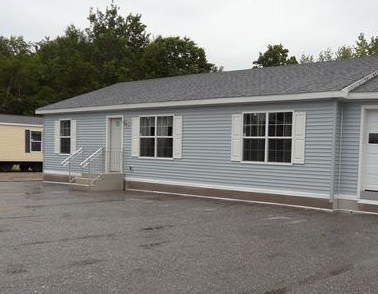 Most Gracious,  Most MercifulIslamic SocietyofGreater Augusta12  Spruce St.  Suite 6Augusta,  ME 0433026’ x 48’ Modular (1248 sq. ft.)Masjid FundraiserAl hamdol IllahBy the Grace of Allah, the Mus- lim community of the greater Augusta, Maine area has purchased six acres of land  on  which  we  intend  to  build  a small Masjid. It is located about one mile from the center of the city and is a one minute walk from the middle/high school.  It is located on a dead end street that has ample on street parking. The land is large enough to build a small building and parking lot with plenty  of  room  for  future  expansion.To  date  we  have  raised  over$95,000 toward the goal of demolish- ing some existing structures and build- ing a 1200 sq. ft. building, a parking lot, and a septic system. The estimated total we will need will be approximate- ly $155,000.     This leaves a balance of nearly $60,000 left to raise.  With the help of Allah and your financial contri- bution we intend to start building be- fore the end of summer.For questions or comments contact: Jamel at 207 - 485 -  5976or at	OneAllah@hotmail.comDonation FormName:                                                Address:                                            City:                                                    State:                     Zip_                     Email:                                                 Phone:                                                Method	of	DonationDonation Amount $_ 	 [  ]Cash[ ]Check[ ]Paypal[ ]Money Order[ ]Bank TransferAt PayPal.com or at GoISGA.orgMake checks payable toIslamic Society of Greater Augusta